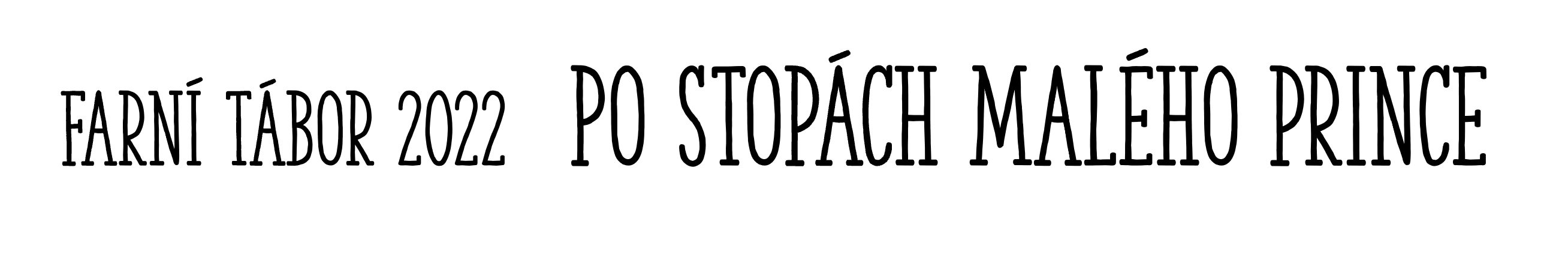 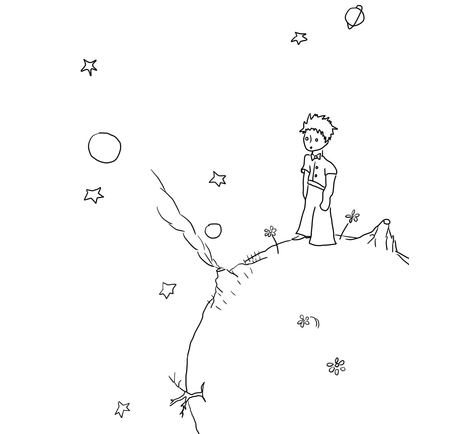 Datum tábora: 31. července – 6. srpna 2022Místo: Zátor (fara)Cena: 1 700 Kč (1 500 Kč, pokud jsou na táboře sourozenci)Odjezd:Cesta vlakem: sraz v 15.30, Opava západCesta na kole (cca 30 km): sraz v 13.45 u faryS sebou: Přezůvky, spacák, oblečení „na lítačku“, pokrývku hlavy, pláštěnku, hygienické potřeby, malou láhev/bandasku na pití, menší batoh na výlet, ručník, plavky, baterku, náhradní boty, gumáky, léky (ti, co užívají), kartičku pojištěnce, oblíbenou hračku, hru…
Nebrat prosím žádné cenné věci a mobily.Doplňující informace:Peníze za tábor můžete odevzdávat na faře nebo při příchodu na nádraží.Na nádraží každé dítě odevzdá:průkaz pojištěnce,doklad o bezinfekčnosti dítěteV neděli 31. července do 12. hodiny je možné na faru přinést batohy s věcmi.Příjezd: v sobotu 6. srpna, v 12.15 na Opava západ (nebo na kolech kolem 14. hodiny k faře)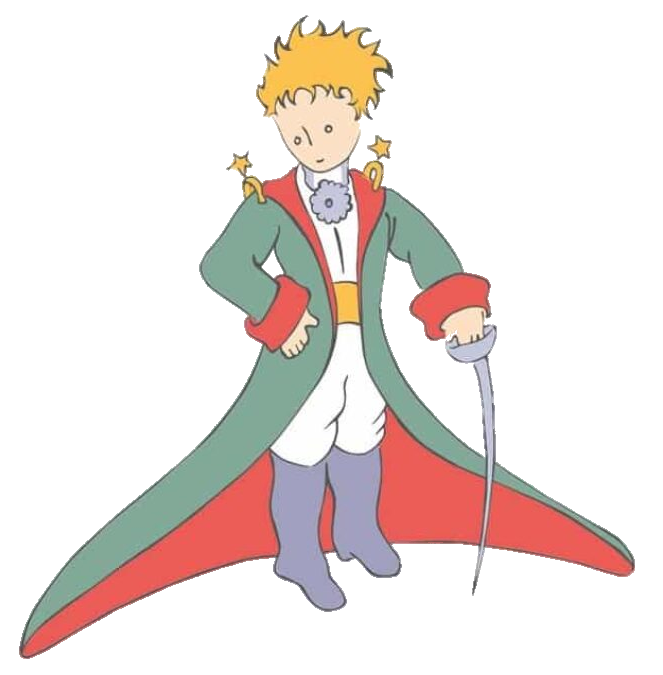 Jméno dítěte:	Způsob dopravy na tábor: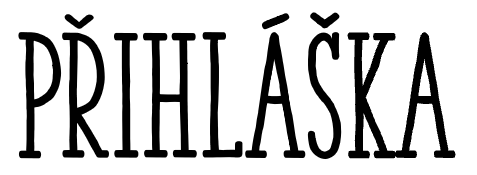 Užívané léky: Potravinové alergie: